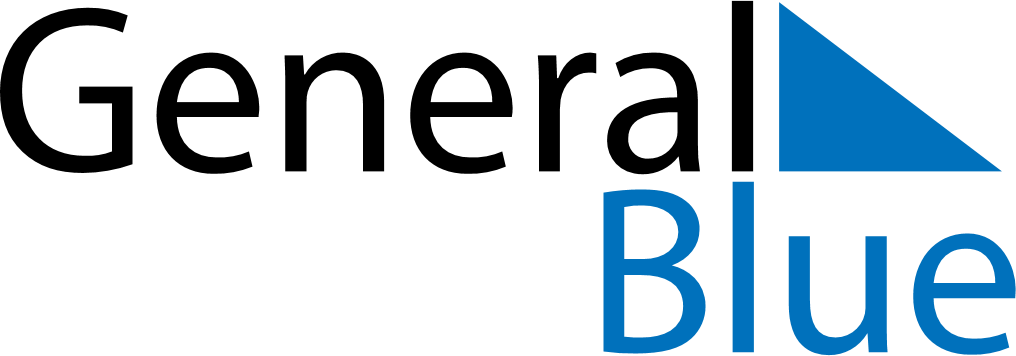 Sweden 2021 HolidaysSweden 2021 HolidaysDATENAME OF HOLIDAYJanuary 1, 2021FridayNew Year’s DayJanuary 5, 2021TuesdayTrettondagsaftonJanuary 6, 2021WednesdayEpiphanyJanuary 13, 2021WednesdayTjugondag KnutMarch 7, 2021SundayVasaloppetMarch 25, 2021ThursdayMarie BebådelsedagApril 1, 2021ThursdayMaundy ThursdayApril 2, 2021FridayGood FridayApril 3, 2021SaturdayEaster SaturdayApril 4, 2021SundayEaster SundayApril 5, 2021MondayEaster MondayApril 30, 2021FridayWalpurgis NightMay 1, 2021SaturdayLabour DayMay 13, 2021ThursdayAscension DayMay 22, 2021SaturdayWhitsun EveMay 23, 2021SundayPentecostMay 24, 2021MondayWhit MondayMay 30, 2021SundayMother’s DayJune 6, 2021SundayNational DayJune 25, 2021FridayMidsummer EveJune 26, 2021SaturdayMidsummer DayNovember 5, 2021FridayHalloweenNovember 6, 2021SaturdayAll Saints’ DayNovember 6, 2021SaturdayGustav-Adolf-dagenNovember 11, 2021ThursdayMårtensgåsDecember 10, 2021FridayNobeldagenDecember 13, 2021MondayLuciadagenDecember 24, 2021FridayChristmas EveDecember 25, 2021SaturdayChristmas DayDecember 26, 2021SundayBoxing DayDecember 31, 2021FridayNew Year’s Eve